Phụ lụcDanh mục đường dẫn liên kết các video hướng dẫn dịch vụ công trực tuyến(Ban hành kèm theo Công văn số 02/UBND -VP  ngày 03 tháng 01 năm 2024  của UBND xã Kim Thạch)SttNội dungĐường dẫn(Quét mã Qrcode để truycập)Đường dẫn(Quét mã Qrcode để truycập)Đường dẫn(Quét mã Qrcode để truycập)1.Hướng dẫn đăng ký tài khoản để nộp hồ sơ trực tuyến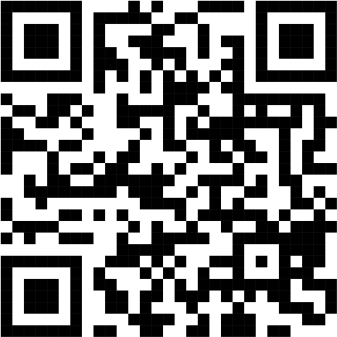 2.Hướng dẫn đăng nhập tài khoản để nộp hồ sơ trực tuyến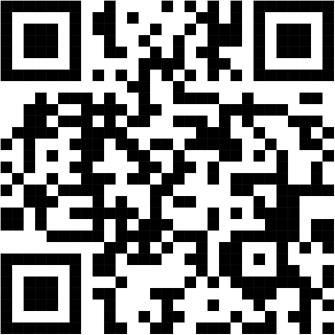 3.Hướng dẫn nộp hồ sơ trực tuyến, tra cứu hồ sơ thủ tục hành chính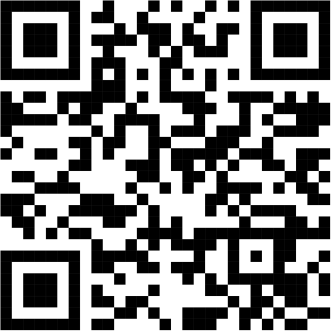 4.Hướng dẫn thanh toán trực tuyến thuế đất đối với hộ gia đình, cá nhân.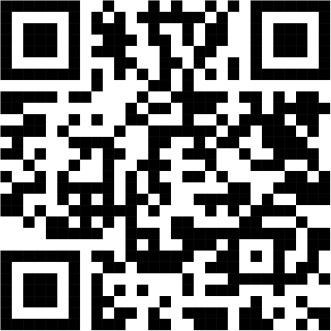 5.Hướng dẫn thanh toán trực tuyến phí, lệ phí hồ sơ thủ tục hành chính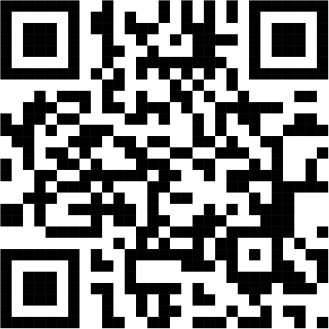 6.Link tải các các tệp tin video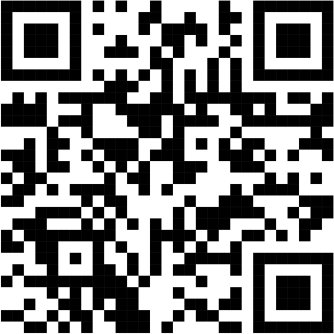 